四川高考体育类专业考试评分标准与办法（试行）来源：四川省教育考试院　　一、考试总成绩评分办法　　1.体育考试总成绩满分按100分计算，包括身体素质和专项两部分成绩。身体素质三项总分满分按60分计算，每项满分为20分；专项考试总分满分按40分计算。　　2.体育考试总成绩为身体素质和专项成绩之和。各项考试成绩分值超过满分者，不得附加分，按其满分计算。　　二、身体素质考试成绩评分办法　　身体素质考试项目为100米跑、立定三级跳远、原地推铅球三个项目，每项满分为20分。其中：100米考试使用全自动电子计时，立定三级跳远、原地推铅球考试使用电子测距，成绩计取按最新田径竞赛规则执行，考试成绩按评分表评分。　　三、专项考试成绩评分办法　　1.专项考试分为专项素质和专项技术两类，球类项目分为专项技术和比赛两类，总分为40分。各类考试项目占分详见专项考试办法。　　2.田径和游泳项目按考生所选单项参加测试，成绩按评分表评分。　　3.武术、体操、艺术体操、健美操、球类等项目按各专项考试项目得分之和评分。　　4.专项考试对考生实际水平确定等级评分，并对34分以上（含34分）进行复试，成绩以复试为准。　　5.技评项目，每项须有3—4位测试人评定成绩。成绩计算方法：去掉最高分、最低分取中间成绩的平均分。所有球类项目考试用球均由考点统一提供。　　身体素质考试项目评分标准与办法　　一、考试项目：身体素质考试项目为100米跑、立定三级跳远、原地推铅球　　二、考试办法　　（一）100米跑：　　1.按最新《田径竞赛规则》全能项目中径赛项目的规则规定进行考试，使用全自动电子计时，按田径竞赛规则计取成绩。　　2.评分表：（表1、2）　　（二）立定三级跳远　　1.场地设备：在跳远助跑道上设起跳线，起跳线距沙坑的最短距离为男子5.6M，女子4.2M。起跳线距离可酌情后移。　　2.动作规格：双脚站在起跳线后起跳，身体任何部位不得触线；第一跳原地双脚起跳，单脚落地；第二跳用落地脚起跳，向前跨出一步，以摆动腿落地；第三跳用落地的摆动脚起跳双脚落入沙坑。动作完成后向前走出沙坑，跳时不得穿钉鞋。　　3.考试办法：每人跳2次，每次均测量成绩。以考生身体任何部位着地点距起跳线最近点的后沿至起跳线或起跳延长线的垂直距离测量成绩。测量最小单位为1厘米，以2次试跳中较优一次成绩为考试成绩。　　4.评分表（表3、4）　　（三）原地推铅球：　　1.场地设备：场地设置按田径竞赛规则规定。铅球重量为男子5公斤、女子4公斤。　　2.动作规格：站立在投掷圈内，考生采用原地侧向或背向均可，但不得做滑步或旋转动作。推铅球时，应将铅球置于锁骨窝处，用单手由肩上推出，不得将铅球移至肩下或肩后抛掷。球推出后，脚不得踏出投掷圈或踏在抵趾板上。身体各部位不得接触投掷圈前半部圈外地面。球出手后必须从投掷圈后半部退出场地。　　3、考试办法：每人推2次。每次均测量成绩，测量须通过投掷圈圆心，测量抵趾板内沿至球落地点后沿之间的距离，测量最小单位为1厘米。以2次较优一次成绩为考试成绩。　　4.评分表（表5、6）　　表1  男子100米跑　　表2  女子100米跑　　表3  男子立定三级跳远　　表4  女子立定三级跳远　　表5  男子原地推铅球　　表6  女子原地推铅球　　专项技术考试项目评分标准与办法　　田径　　一、考试项目　　（一）跑类：　　男生：200米、400米、800米、1500米、110米栏（少年甲组栏高、栏距）　　女生：200米、400米、800米、1500米、100米栏（标准栏高、栏距）　　（二）跳类：　　男生：跳高、跳远、三级跳远　　女生：跳高、跳远　　（三）投类：　　男生：铅球（7.26公斤）、铁饼（2公斤）、标枪（800克）　　女生：铅球（4公斤）、铁饼（1公斤）、标枪（600克）　　二、考试办法　　1.考生根据个人特长任选一个单项进行考试。　　2.考试办法均按田径单项竞赛规则进行。　　三、评分办法　　1.田径专项总分按40分计算，考生单项成绩的评分即为该专项总分。　　2.各单项成绩评分标准详见各项评分表。　　3.评分表（表1－19）　　田径专项评分表　　表1  男子200米跑　　表2  女子200米跑　　表3  男子400米跑　　表4  女子400米跑　　表5  男子800米跑　　表6  女子800米跑　　表7  男子1500米跑　　表8  女子1500米跑　　男子110米栏　　栏高1米，栏距8.9米。起跑至第1栏13.72米，最后栏到终点16.18米。　　表9   男子110米栏　　女子100米栏　　栏距8.5米。起跑至第1栏13米，最后栏到终点10.5米。　　表10 女子100米栏　　表11  男子跳高　　表12  女子跳高　　表13  男子跳远　　表14  女子跳远　　表15  男子三级跳远　　表16  男女铅球（男7.26公斤、女4公斤）　　表17  男、女铁饼（男2公斤、女1公斤）　　表18  男子标枪（800克）　　表19  女子标枪（600克）　　游泳　　一、考试项目　　男、女生均为自由泳、仰泳、蛙泳、蝶泳100米计时游。　　二、考试办法　　1.考生根据个人特长任选其中一项进行测验。　　2.考试办法按国家体育总局最新游泳竞赛规则进行。　　三、评分办法及评分标准　　1.游泳专项满分为40分，考生单项成绩评分即为该项总分。　　2.各单项成绩评分标准，详见评分表（1、2）　　表1  男子游泳100米成绩评分标准　　表2  女子游泳100米成绩评分标准　　篮球　　一、考试项目及分值　　1.往返运球投篮（14分）　　2.一分钟投篮（14分）　　3.比赛（12分）　　二、考试办法及评分细则　　（一）往返运球投篮　　1.考试办法　　由球场右侧边线中点开始，面向球篮用右手运球上篮，同时开始计时；球投中篮后，仍用右手运至左侧边线中点；然后折转换左手运球上篮；投中篮后，还用左手运球回到原起点，同样重复上述运球投篮一次，再回到原起点时停表。每人做两次，计其中一次最好成绩。要求：连续运球，不得远推运球上篮；必须投中篮后，才能继续运球，投不中要继续再投，直到投中，投篮的手（左手或右手投）不加限制。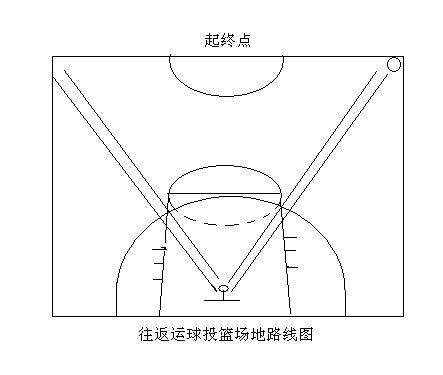 　　2.评分标准　　按其计时成绩评分，满分为14分，详见评分表。　　（二）一分钟投篮　　1.考试办法　　以篮圈垂直投影中心为圆心，以该点至罚球线的距离为半径，划一圆弧。开始时，考生在弧线处作跳投，开始计时：投篮后自己抢篮板球，再运至弧线外再跳投，连续做一分钟（女生投篮可作原地投篮，也可以跳投）。每人做一次，按成绩查所得分。　　要求：男生必须双脚离地起跳投篮，否则不算投篮；投篮时不得踏线或过线，不得带球跑，违者投中无效。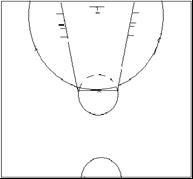 　　2.评分标准　　按其1分钟内投中次数计分，满分为14分，详见评分表。　　（三）比赛（全场或半场）　　1.考试办法　　根据考生人数或具体情况，进行全场或半场的编队比赛，采用半场人盯人防守或联防，测验其技术和战术的运用能力。对成绩较好的学生，可再进行一轮比赛，每场比赛时间要以能够全部观察了解每个考生的情况而定。　　评定内容：　　（1）个人进攻能力：进攻技术运用的合理性和熟练程度。重点看投篮、突破和传接球。　　（2）防守能力：个人防守和协同防守能力。　　（3）战术意识：全场比赛中攻守转换速度、快攻意识和个人战术行动的能力及团队协作能力。　　2.评分标准　　详见比赛评分表。说明：满分为12分，按四级评分　　表1  比赛评分表　　表2  往返运球投篮、一分钟投篮评分表　　排球　　一、考试项目及分值　　1.垫球（14分）　　2.扣球（14分）　　3.比赛（12分）　　二、考试办法及评分细则　　（一）垫球　　1.考试办法　　考生在后场区中央直径2米的垫球区内准备，由抛球人在对面场地进攻线后的抛球区抛球，受试者向2、3号位之间的接球区垫一传球7次（受试者的一只脚可踏出垫球区）。要求垫出的一传球要高于网口上沿，落在接球区方框内所站接球人的手上（接球人的脚可踏及接球区方框的线，但不能完全踏出）。（详见图1）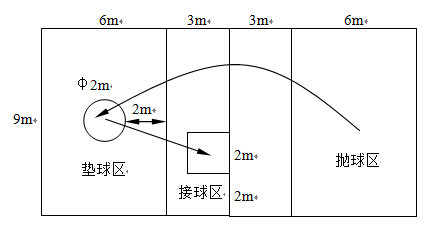 　　说明：（1）垫球区圆圈直径2米，前沿距进攻线2米。　　（2）接球区为2米× 2米的方框，距右边线2米。　　（3）所有的线宽5厘米，均包括在所属区域内。　　2.评分标准　　考生每完成一次垫球给予评分。（详见表1）　　表1  垫球评分标准　　说明：（1）抛球不好可不垫，不计数，但如球落在垫球区圆圈内不垫则为失误。　　（2）受试者双脚踏出圆圈垫球，不计数，重垫。　　（二）扣球　　1.考试办法　　考生在4号位（左手可在2号位）将球传（或抛）给3号位的二传手传球，然后双脚起跳扣一般高球，扣7次。要求扣出的球有一定力量，不犯规。说明：男子网高2.43米，女子网高2.24米。　　2.评分标准　　考生每完成一次扣球给予评分。（详见表2）　　表2  扣球评分标准　　说明：二传不好可以不扣，但只要起跳则以扣球计算。　　（三）比赛　　1.考试办法　　按规则要求男女分组比赛，评定考生的技、战术运用能力，球场意识和比赛作风。　　2.评分标准　　根据考生临场技术发挥水平，战术运用能力，场上意识和比赛作风（团结协作，拼搏精神等）给予综合评分。（详见表3）　　表3  比赛评分标准　　足球　　分为锋卫队员考试和守门员考试两大类，考生二选一参加考试。　　锋卫队员考试　　一、考试项目及分值　　1.定位球传准（14分）　　2.20米运球过杆射门（14分）　　3.比赛（12分）　　二、考试办法及评分细则　　（一）定位球传准　　1.场地设置　　（1）以O为圆心，以2.5米和3.5米为半径，画两个同心圆。圆心处放置一标志盘，作为传准的目标。　　（2）男子场地：距圆心25米外划一条5米长传球限制线（见图1）。　　（3）女子场地：距圆心22米外划一条5米长传球限制线（见图1）。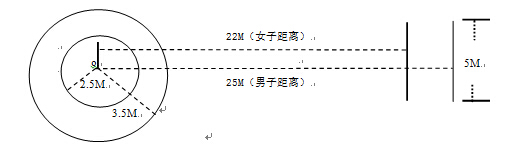 图1 定位球传准场地设置图　　2.考试办法　　（1）受试者将足球放在限制线上或后面，用脚向圆圈里传球，球的第一落点在圆圈内视为得分（落点在圆圈线上视为有效），而球的第一落点在半径为3.5米的大圆圈外，则不得分。　　（2）每人踢7次，每次均计成绩，7次成绩之和为该项成绩。　　3.评分标准　　该项成绩为14分，每次传入半径为2.5米的内圈，得2分；每次传入半径为2.5米和3.5米之间的外圈范围，得1.5分。　　（二）20米运球过杆射门　　1.场地设置(男女相同)　　（1）在平行于球门线的罚球区线中点处，沿一条20米长的垂线上设置标杆，距罚球区线最远端为起点。　　（2）在上述垂线上，一共插8根标杆，杆间距为2米，第一根杆位于平行于球门线的罚球区线外2米，第8根标杆距起点4米（见图2）。　　（3）标杆固定垂直于地面，高度不低于1.5米。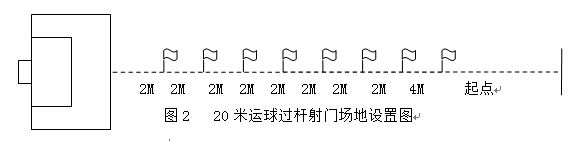 图2   20米运球过杆射门场地设置图　　2.考试办法　　（1）受试者从起点开始运球，脚触球开表计时。运球逐个绕过标杆后射门，球越过球门线时停表。　　（2）每人做两次，取最佳一次成绩。　　（3）运球漏杆或球未入球门，则为失败，无该次成绩。若球击中球门横梁或立柱后进入球门，成绩有效；如球被横梁或立柱弹出，则为失败，该次考试无成绩。　　3.评分标准　　该项成绩为14分，男子评分标准详见“表3”，女子评分标准详见“表4”。　　表3  男子20米运射评分表　　表4  女子20米运射评分表　　（三）比赛　　1.场地设置　　采用11人制标准及专用足球场（如遇特殊情况，可选择小型足球场进行小型足球比赛）。　　2.考试办法　　（1）按性别对考生进行分组考试，组内受试者自报位置比赛，可交换位置。　　（2）考核考生的技、战术运用能力、意识和比赛作风等。　　3.评分标准（男女队员考试评分标准一致）表5 锋卫队员比赛评分标准　　守门员考试　　一、考试项目及分值　　1.定位球传准（14分）　　2.接扑球技术（14分）　　3.比赛（12分）　　二、考试办法及评分细则　　（一）定位球传准　　场地设置、考试办法与评分标准与锋卫队员考试相同。　　（二）接扑球技术　　1.考试办法　　守门员立于球门线中间的场地内，考官位于守门员正面11—20米处。考官向守门员前面、左右两侧用手抛球或用脚射低球、平球和高球，守门员完成接扑球技术。　　2.评分标准　　表1  守门员接扑球评分标准　　（三）比赛　　男、女守门员考试评分标准一致。　　表2守门员比赛评分标准　　乒乓球　　一、考试项目及分值　　1.左推右攻（19分）　　2.搓中侧身拉弧圈球（16分）　　3.比赛（5分）　　二、考试办法及评分细则　　（一）左推右攻　　1.考试办法　　每人2次测试机会，每次1分钟，计最佳测试成绩。要求被测人在2/3台范围内连续做左推右攻测试，有规律地反手推斜线、正手攻直线。推挡及攻球各1次为完成1组，计1分钟内最高完成的组数。在每次测试中，被测人失误后从零开始计算击球组数（因擦边、擦网造成的失误，则连续计算被测人击球组数），陪测人失误，则连续计算被测人击球组数。　　2.评分标准　　（1）达标：满分16分。每完成1组计0.5分，详见评分表1。　　（2）技评：满分3分。按四级评分，评分标准及分值见表2。　　（二）搓中侧身拉弧圈球　　1.考试办法　　陪测人与被测人对搓，要求搓球有中等旋转强度，弧线高度适宜。在对搓过程中，被测人侧身拉弧圈球，拉球成功记为完成1次测试，完成1次测试后重新发球进行下一次测试，每人12次测试机会。　　2.评分标准　　（1）达标：满分12分。每完成1次测试得1分，详见评分表1。　　（2）技评：满分4分。按四级评分，评分标准及分值见表2。　　（三）比赛　　1.考试办法　　根据实际考生人数，采取升降级比赛办法，通过比赛观察被测人的全面技术水平、技战术运用能力、战术意识。　　2.评分标准　　采用综合评定方法，满分5分，按四级评分，评分标准及分值见表3。　　表1  达标项目评分表（28分）　　表2  左推右攻、搓中侧身拉弧圈球技术评定标准　　表3  比赛评定标准
　　体操　　一、考试项目及分值　　1.专项素质（8分）　　男生：引体向上、靠墙手倒立　　女生：肋木举腿、靠墙手倒立　　2.成套规定动作（另附视频）（32分）　　二、考试办法及评分细则　　（一）专项素质（考试办法和评分细则见附表）　　（二）成套规定动作　　规定动作技术说明　　男生　　1.自由体操：　　原地跳转360度成站立——前手翻（单腿依次落地）——一腿蹬一腿摆鱼跃前滚翻——分腿击足跳——跳转180度——团身后滚翻经手倒立屈体落下成并腿站立——接向右转体90度直体前倒成双臂俯撑、左腿后举姿势，双臂推直，左腿经侧向前摆越同时转体180度成仰撑——直角坐，两臂由侧至上举经体前屈向后滚翻成肩手倒立——向前滚动成单腿跪立——站起时两臂胸前平屈同时右腿向前一步走跳转体270度成两腿开立，同时两臂伸直成侧举——向左侧垫步一次——接身体向左转体90度同时向前交叉腿跳——一腿蹬地一腿摆动经手倒立团身前滚翻交叉腿转体180度成并腿站立——单腿侧踢成搬腿侧平衡——助跑踺子——接挺身跳。　　2.双杠：（器械高度1.75米）　　跑动屈伸上——后摆肩倒立——前滚翻成挂臂撑，后摆上——前摆左腿坐杠，右腿前举——右腿后摆转体180度接并腿后摆——屈臂前摆跃起成分腿坐，两手体后撑杠——两手体前握杠两腿向后滑杠成挂臂撑，前摆上——后摆前摆向内转体180度下。　　3.单杠：（器械高度1.60米）　　跑动屈伸上成支撑——单腿向前摆越成骑撑——骑撑后回环——转体180度成支撑——后倒屈伸上成支撑——支撑后回环——支撑后倒弧形下。　　4.跳马：（器械高度1.20米）　　山羊屈腿腾越。　　女生　　1.自由体操：　　第一舞蹈串——挺身跳接狼跳——侧手翻侧并步接侧手翻，或侧手翻接侧手翻——第二舞蹈串——前滚翻——第三舞蹈串——侧手翻，向外转体90度接分腿跳——团身后滚翻成蹲撑——纵叉——结束舞蹈串(舞蹈串详见表7女子自由体操评分细则之动作说明)。　　2.单杠：（器械高度1.50米）　　一脚蹬地、一腿摆动翻上成支撑——单腿摆越成骑撑——骑撑前回环——转体180度成支撑——支撑后回环——支撑后倒弧形下。　　3.双杠：（器械高度1.50米）　　挂臂屈伸上成分腿坐——屈体前滚翻成外侧坐——举单腿转体180度成分腿坐——前进一次成外侧坐——越两杠挺身下。　　4.跳马：（器械高度1.10米）　　山羊分腿腾越。　　（三）考试办法　　1.分组进行专项素质和成套规定动作考试。　　2.专项身体素质按照专项素质评分标准评定成绩（表1），成套规定动作按照姿势及其它错误扣分标准（表2）和项目评分细则（表3—表10）评定完成情况。　　3.为方便评分，成套规定动作按照10分制来确定姿势及其它错误扣分标准（表2）和项目评分细则（表3—表10）。考生最终单项规定动作成绩按10分制得分乘以0.8计算。　　4.因动作失败出现中断，考生可继续完成中断以后的动作，将被扣去中断相应分值；如因场地器材出现故障等非考生自身原因导致动作中断，考生可继续完成中断以后的动作，不扣中断分值。　　（四）评分办法　　1.专项素质评分办法：　　专项素质每项4分共8分。每项测验内容达到评分细则规定的要求者可得满分，达不到要求者视其情况扣分。　　2.规定动作评分办法：　　规定动作满分为32分。其中自由体操、双杠、单扛、跳马满分均为8分。完成动作时若出现错误，则按评分细则及相关规定进行扣分。　　3.体操专项总分评分办法：　　体操专项总分按40分计算，其中专项素质占8分，规定动作占32分。考生专项素质和规定动作得分的总和即为体操专项总分。　　（五）评分细则　　1.专项素质评分　　表1  专项素质评分标准表　　2.规定动作评分　　A 姿势及其它错误扣分见表2。　　表2  姿势及其它错误扣分标准表　　B 成套规定动作扣分　　见表３、表４、表５、表６、表７、表８、表９和表10。　　表3  男子自由体操评分细则　　表4  男子双杠评分细则　　表5  男子单杠评分细则　　表6  男子跳马评分细则　　表7  女子自由体操评分细则　　表8  女子单杠评分细则　　表9  女子双杠评分细则　　表10  女子跳马评分细则　　健美操　　一、考试项目及分值　　1.专项素质（连续分腿跳、纵劈腿）10分　　2.专项技术（操化与过渡连接动作、难度动作）30分　　二、考试办法及评定细则　　（一）操化与过渡连接动作（14分）　　1.完成质量：8分　　（1）操化动作：5分　　要求：动作规范，力度感强　　（2）过渡动作：3分　　要求：动作规范，流畅自然　　2.动作节奏：3分　　要求：动作与音乐合拍　　3.表现力：3分　　要求：动作富有感染力　　（二）难度动作（16分）　　1.交换劈腿跃（2分）　　动作描述：a、单脚起跳向前跃。　　b、空中完成一次交换腿成纵劈腿姿态。　　c、双脚依次落地。　　最低完成标准：双腿开度至少达135°。　　2.“分腿支撑”（2分）　　动作描述：a、分腿姿态。　　b、双手支撑，必须手掌触及地面。　　c、双手位于体前。　　d、屈髋分腿（两腿夹角不小于90°），双腿平行于地面。　　e、保持2秒。　　最低完成标准：双腿离地稳定后至少保持2秒。　　3.“屈体分腿跳”（2分）　　动作描述：a、垂直起跳至屈体分腿位置，双腿夹角不小于90°。手臂与躯干高于双腿伸展。　　b、躯干和双腿的夹角不大于60°。　　c、双腿必须平行或高于水平面。　　d、双脚并拢同时落地。　　最低完成标准：双腿至少平行于地面。　　4.“俯卧撑腾起成俯撑”（2分）　　动作描述：a、开始姿势：俯撑。　　b、完成一次俯卧撑，俯撑推起后身体腾空。　　c、以俯撑姿态结束。　　最低完成标准：a、在动作开始时，肩与大臂至少在一条水平线上。　　b、腾空阶段清晰呈现，空中身体与地面平行。　　5.“单足转体360°成垂地劈腿”（2分）　　动作描述：a、单腿站立。　　b、完成完整的360°转体。　　c、以垂地劈腿姿态结束。即，一腿支撑身体，另一腿举起至180°成垂地劈腿姿态。双手触地位于支撑腿两侧。头、躯干与腿成一直线。　　最低完成标准：a、做垂地劈腿时，两腿开度至少170°，同时支撑腿不得离地。　　b、单足转体时重心始终保持在支撑腿上。　　6.“转体180°团身跳”（2分）　　动作描述：a、垂直起跳转体180°，双腿屈膝举起至胸，成团身姿态。　　b、空中转体过程中，完成一次团身姿态。　　c、双脚并拢同时落地。　　最低完成标准：团身时大腿至少平行于地面。　　7.文森俯卧撑（2分）　　动作描述：a、开始姿势：俯撑。一腿伸展并搭在同侧肱三头肌上端。　　b、双腿必须伸直。　　c、保持此姿势完成一次俯卧撑。　　d、以俯撑姿态结束。　　最低完成标准：肩与大臂至少在一条水平线上。　　8.“4次连续高踢腿”（2分）　　动作描述：a、双脚并拢站立。　　b、四次连续高踢腿，脚尖至肩以上。　　c、双脚并拢站立，手臂动作不限。　　最低完成标准：双腿开度至少150°。　　注：考评员根据考生在成套动作中的表现对以上难度动作进行评价。凡达到上述难度动作的最低完成标准，即可获得该难度分值。　　（三）专项素质评分标准与办法　　艺术体操　　一、考试项目及分值　　1.专项素质（纵劈叉；横劈叉；桥；双手握棍转肩）20分　　2.专项技术（平衡、转体、跳步及自编徒手动作组合）20分　　二、考试办法及评分细则　　（一）专项素质（见表1）　　表1 专项素质评分标准与办法　　表2 专项技术评分标准与办法　　武术　　一、考试项目及分值　　1.专项素质：正踢腿、仆步抡拍、腾空飞脚、旋风脚（或旋子）20分　　2.套路：拳术或器械一套（任选），完成时间不少于1分钟。20分　　二、考试办法及评分细则　　说明：1.专项素质按评分表顺序及评分标准，逐项进行。　　2.拳术或器械套路按现场发挥情况，参照中国武术协会审定的最新评分规则进行评分。　　三、评分标准及要求　　表1  武术专项素质评分表　　表2 武术套路评分表分  值成  绩分  值成  绩分  值成  绩2011.5413.2512.896.7514.1919.7511.591312.946.514.2419.511.6412.7512.996.2514.2919.2511.6912.513.04614.341911.7412.2513.095.7514.3918.7511.791213.145.514.4418.511.8411.7513.195.2514.4918.2511.8911.513.24514.541811.9411.2513.294.7514.5917.7511.991113.344.514.6417.512.0410.7513.394.2514.6917.2512.0910.513.44414.741712.1410.2513.493.7514.7916.7512.191013.543.514.8416.512.249.7513.593.2514.8916.2512.299.513.64314.941612.349.2513.692.7514.9915.7512.39913.742.515.0415.512.448.7513.792.2515.0915.2512.498.513.84215.141512.548.2513.891.7515.1914.7512.59813.941.515.2414.512.647.7513.991.2515.2914.2512.697.514.04115.341412.747.2514.090.7515.3913.7512.79714.140.515.4413.512.84分  值成  绩分  值成  绩分  值成  绩2013.0413.2515.746.7518.3419.7513.141315.846.518.4419.513.2412.7515.946.2518.5419.2513.3412.516.04618.641913.4412.2516.145.7518.7418.7513.541216.245.518.8418.513.6411.7516.345.2518.9418.2513.7411.516.44519.041813.8411.2516.544.7519.1417.7513.941116.644.519.2417.514.0410.7516.744.2519.3417.2514.1410.516.84419.441714.2410.2516.943.7519.5416.7514.341017.043.519.6416.514.449.7517.143.2519.7416.2514.549.517.24319.841614.649.2517.342.7519.9415.7514.74917.442.520.0415.514.848.7517.542.2520.1415.2514.948.517.64220.241515.048.2517.741.7520.3414.7515.14817.841.520.4414.515.247.7517.941.2520.5414.2515.347.518.04120.641415.447.2518.140.7520.7413.7515.54718.240.520.8413.515.64分  值成  绩分  值成  绩分  值成  绩209.213.757.957.756.7519.759.1513.57.97.56.719.59.113.257.857.256.6519.259.05137.876.619912.757.756.756.5518.758.9512.57.76.56.518.58.912.257.656.256.4518.258.85127.666.4188.811.757.555.756.3517.758.7511.57.55.56.317.58.711.257.455.256.2517.258.65117.456.2178.610.757.354.756.1516.758.5510.57.34.56.116.58.510.257.254.256.0516.258.45107.246168.49.757.153.755.9515.758.359.57.13.55.915.58.39.257.053.255.8515.258.259735.8158.28.756.952.755.7514.758.158.56.92.55.714.58.18.256.852.255.6514.258.0586.825.6148分  值成  绩分  值成  绩分  值成  绩207.813.756.557.755.3519.757.7513.56.57.55.319.57.713.256.457.255.2519.257.65136.475.2197.612.756.356.755.1518.757.5512.56.36.55.118.57.512.256.256.255.0518.257.45126.265187.411.756.155.754.9517.757.3511.56.15.54.917.57.311.256.055.254.8517.257.2511654.8177.210.755.954.754.7516.757.1510.55.94.54.716.57.110.255.854.254.6516.257.05105.844.61679.755.753.754.5515.756.959.55.73.54.515.56.99.255.653.254.4515.256.8595.634.4156.88.755.552.754.3514.756.758.55.52.54.314.56.78.255.452.254.2514.256.6585.424.2146.6分  值成  绩分  值成  绩分  值成  绩201213.849.27.686.419.7811.913.629.17.466.319.5611.813.497.246.219.3411.713.188.97.026.119.1211.612.968.86.8618.911.512.748.76.585.918.6811.412.528.66.365.818.4611.312.38.56.145.718.2411.212.088.45.925.618.0211.111.868.35.75.517.81111.648.25.485.417.5810.911.428.15.265.317.3610.811.285.045.217.1410.710.987.94.825.116.9210.610.767.84.6516.710.510.547.74.384.916.4810.410.327.64.164.816.2610.310.17.53.944.716.0410.29.887.43.724.615.8210.19.667.33.54.515.6109.447.23.284.415.389.99.227.13.064.315.169.8972.844.214.949.78.786.92.624.114.729.68.566.82.4414.59.58.346.72.183.914.289.48.126.61.963.814.069.37.96.5分  值成  绩分  值成  绩分  值成  绩209.613.846.87.68419.789.513.626.77.463.919.569.413.46.67.243.819.349.313.186.57.023.719.129.212.966.46.83.618.99.112.746.36.583.518.68912.526.26.363.418.468.912.36.16.143.318.248.812.0865.923.218.028.711.865.95.73.117.88.611.645.85.48317.588.511.425.75.262.917.368.411.25.65.042.817.148.310.985.54.822.716.928.210.765.44.62.616.78.110.545.34.382.516.48810.325.24.162.416.267.910.15.13.942.316.047.89.8853.722.215.827.79.664.93.52.115.67.69.444.83.28215.387.59.224.73.061.915.167.494.62.841.814.947.38.784.52.621.714.727.28.564.42.41.614.57.18.344.32.181.514.2878.124.21.961.414.066.97.94.1分  值成  绩分  值成  绩分  值成  绩4023.5420.426.141028.843923.642026.249.629.043823.7419.626.349.229.243723.8419.226.448.829.443623.9418.826.548.429.643524.0418.426.64829.843424.141826.747.630.0433.224.2417.626.847.230.2432.424.3417.226.946.830.4431.624.4416.827.046.430.6430.824.5416.427.14630.843024.641627.245.631.1429.224.7415.627.345.231.4428.424.8415.227.444.831.8427.624.9414.827.544.432.242725.0414.427.64432.6426.425.141427.743.633.0425.825.2413.627.843.233.4425.225.3413.227.942.833.9424.625.4412.828.042.434.542425.5412.428.14235.2423.425.641228.241.636.1422.825.7411.628.341.237.2422.225.8411.228.440.838.8421.625.9410.828.540.441.542126.0410.428.64分  值成  绩分  值成  绩分  值成  绩4027.0420.429.641032.343927.142029.749.632.543827.2419.629.849.232.743727.3419.229.948.832.943627.4418.830.048.433.143527.5418.430.14833.343427.641830.247.633.5433.227.7417.630.347.233.7432.427.8417.230.446.833.9431.627.9416.830.546.434.1430.828.0416.430.64634.343028.141630.745.634.6429.228.2415.630.845.234.9428.428.3415.230.944.835.3427.628.4414.831.044.435.742728.5414.431.14436.1426.428.641431.243.636.5425.828.7413.631.343.236.9425.228.8413.231.442.837.4424.628.9412.831.542.438.042429.0412.431.64238.9423.429.141231.741.639.0422.829.2411.631.841.240.7422.229.3411.231.940.842.3421.629.4410.832.040.445.042129.5410.432.14分  值成  绩分  值成  绩分  值成  绩4053.2424.456.641401:00.4439.453.342456.7413.601:00.6438.853.4423.656.8413.201:00.8438.253.5423.256.9412.801:01.0437.653.6422.857.0412.401:01.243753.7422.4457.141201:01.4436.453.842257.2411.601:01.6435.853.9421.7257.3411.201:01.8435.254.0421.4457.4410.801:02.1434.654.1421.1657.5410.401:02.343454.2420.8857.641001:02.6433.654.3420.657.749.601:02.9433.254.4420.3257.849.201:03.2432.854.5420.0457.948.801:03.6432.454.6419.7658.048.401:03.943254.7419.4858.14801:04.2431.654.8419.258.247.601:04.6431.254.9418.9258.347.201:04.9430.855.0418.6458.446.801:05.2430.455.1418.3658.546.401:05.843055.2418.0858.64601:06.2429.655.3417.858.745.601:06.7429.255.4417.5258.845.201:07.2428.855.5417.2858.944.801:07.7428.455.6417.0459.044.401:08.242855.7416.859.14401:09.0427.655.8416.5659.243.601:09.7427.255.9416.3259.343.201:10.5426.856.0416.0859.442.801:11.4426.456.1415.8459.542.401:12.542656.2415.659.64201:13.7425.656.3415.259.841.601:15.3425.256.4414.801:00.041.201:17.2424.856.5414.401:00.240.801:20.04分  值成  绩分  值成  绩分  值成  绩4001:03.2428.2801:06.6418.401:10.8439.601:03.342801:06.741801:11.0439.201:03.4427.7201:06.8417.601:11.2438.801:03.5427.4401:06.9417.201:11.4438.401:03.6427.1601:07.0416.801:11.643801:03.7426.8801:07.1416.401:11.8437.601:03.8426.601:07.241601:12.1437.201:03.9426.3201:07.3415.601:12.3436.801:04.0426.0401:07.4415.201:12.6436.401:04.1425.7601:07.5414.801:12.943601:04.2425.4801:07.6414.401:13.2435.601:04.3425.201:07.741401:13.5435.201:04.4424.9601:07.8413.601:13.8434.801:04.5424.7201:07.9413.201:14.1434.401:04.6424.4801:08.0412.801:14.443401:04.7424.2401:08.1412.401:14.7433.6801:04.842401:08.241201:15.0433.3601:04.9423.7601:08.3411.601:15.3433.0401:05.0423.5201:08.4411.201:15.7432.7201:05.1423.2801:08.5410.801:16.0432.401:05.2423.0401:08.6410.401:16.4432.0801:05.3422.801:08.741001:16.8431.7601:05.4422.5601:08.849.601:17.2431.4401:05.5422.3201:08.949.201:17.6431.1201:05.6422.0801:09.048.801:18.0430.801:05.7421.8401:09.148.401:18.5430.5201:05.8421.601:09.24801:19.0430.2401:05.9421.201:09.447.601:19.5429.9601:06.0420.801:09.647.201:20.0429.6801:06.1420.401:09.846.801:20.5429.401:06.242001:10.046.401:21.1429.1201:06.3419.601:10.24601:21.8428.8401:06.4419.201:10.445.601:22.4428.5601:06.5418.801:10.645.201:23.24分  值成  绩分  值成  绩分  值成  绩4002:03.2426.402:15.9912.802:28.7439.202:03.9925.602:16.741202:29.4938.402:04.7424.802:17.4911.202:30.2437.602:05.492402:18.2410.402:30.9936.802:06.2423.202:18.999.602:31.743602:06.9922.402:19.748.802:32.4935.202:07.7421.602:20.49802:33.2434.402:08.4920.802:21.247.202:33.9933.602:09.242002:21.996.402:34.7432.802:09.9919.202:22.745.602:35.493202:10.7418.402:23.494.802:36.2431.202:11.4917.602:24.24402:36.9930.402:12.2416.802:24.993.202:37.7429.602:12.991602:25.742.402:38.4928.802:13.7415.202:26.491.602:39.242802:14.4914.402:27.240.802:39.9927.202:15.2413.602:27.99分  值成  绩分  值成  绩分  值成  绩4002:25.2426.402:37.9912.802:50.7439.202:25.9925.602:38.741202:51.4938.402:26.7424.802:39.4911.202:52.2437.602:27.492402:40.2410.402:52.9936.802:28.2423.202:40.999.602:53.743602:28.9922.402:41.748.802:54.4935.202:29.7421.602:42.49802:55.2434.402:30.4920.802:43.247.202:55.9933.602:31.242002:43.996.402:56.7432.802:31.9919.202:44.745.602:57.493202:32.7418.402:45.494.802:58.2431.202:33.4917.602:46.24402:58.9930.402:34.2416.802:46.993.202:59.7429.602:34.991602:47.742.403:00.4928.802:35.7415.202:48.491.603:01.242802:36.4914.402:49.240.803:01.9927.202:37.2413.602:49.99分  值成  绩分  值成  绩分  值成  绩4004:15.2426.404:35.5412.805:11.0439.604:15.742604:36.2412.405:12.5439.204:16.2425.604:37.041205:14.1438.804:16.7425.204:37.8411.605:15.8438.404:17.2424.804:38.6411.205:17.543804:17.7424.404:39.4410.805:19.3437.604:18.242404:40.2410.405:21.1437.204:18.7423.604:41.141005:23.0436.804:19.2423.204:42.049.605:25.0436.404:19.7422.804:42.949.205:27.143604:20.2422.404:43.848.805:29.3435.604:20.842204:44.748.405:31.6435.204:21.4421.604:45.64805:33.9434.804:22.0421.204:46.547.605:36.5434.404:22.6420.804:47.447.205:39.143404:23.2420.404:48.346.805:41.9433.604:23.842004:49.246.405:45.1433.204:24.4419.604:50.14605:48.0432.804:25.0419.204:51.145.605:51.4432.404:25.6418.804:52.145.205:55.043204:26.2418.404:53.244.805:58.9431.604:26.841804:54.344.406:03.2431.204:27.4417.604:55.44406:07.9430.804:28.0417.204:56.543.606:13.0430.404:28.6416.804:57.643.206:18.843004:29.2416.404:58.842.806:25.3429.604:29.941605:00.042.406:32.9429.204:30.6415.605:01.34206:41.8428.804:31.3415.205:02.541.606:52.7428.404:32.0414.805:03.841.207:06.842804:32.7414.405:05.240.807:26.6427.604:33.441405:06.640.408:03.2427.204:34.1413.605:08.0426.804:34.8413.205:09.44分  值成  绩分  值成  绩分  值成  绩4005:05.2426.405:41.9412.806:45.6439.605:06.142605:43.2412.406:48.4439.205:07.0425.605:44.541206:51.3438.805:07.9425.205:45.9411.606:54.2438.405:08.8424.805:47.3411.206:57.343805:09.7424.405:48.7410.807:00.5437.605:10.642405:50.2410.407:03.9437.205:11.5423.605:51.741007:07.3436.805:12.5423.205:53.249.607:10.9436.405:13.5422.805:54.749.207:14.743605:14.5422.405:56.348.807:18.6435.605:15.542205:57.948.407:22.7435.205:16.5421.605:59.54807:27.0434.805:17.5421.206:01.147.607:31.5434.405:18.5420.806:02.847.207:36.243405:19.5420.406:04.546.807:41.3433.605:20.642006:06.346.407:46.6433.205:21.6419.606:08.04607:52.3432.805:22.7419.206:09.945.607:58.4432.405:23.8418.806:11.745.208:04.943205:24.9418.406:13.644.808:12.0431.605:26.041806:15.544.408:19.6431.205:27.1417.606:17.54408:27.2430.805:28.2417.206:19.543.608:37.3430.405:29.3416.806:21.643.208:47.743005:30.4416.406:23.742.808:59.4429.605:31.641606:25.942.409:13.0429.205:32.8415.606:28.14209:29.1428.805:34.1415.206:30.441.609:48.7428.405:35.4414.806:32.841.210:04.142805:36.7414.406:35.240.810:20.1427.605:38.041406:37.740.411:20.8427.205:39.3413.606:40.4426.805:40.6413.206:42.94分  值成  绩分  值成  绩分  值成  绩4016.2419.818.9410.1621.543916.3419.219.049.8821.643816.4418.819.149.621.743716.5418.419.249.221.943616.641819.348.822.1435.216.7417.619.448.422.3434.416.8417.219.54822.5433.616.9416.819.647.622.7432.817.0416.419.747.222.943217.141619.846.823.1431.217.2415.619.946.423.3430.417.3415.220.04623.6429.617.4414.820.145.623.9428.817.5414.420.245.224.242817.641420.344.824.5427.217.7413.620.444.424.8426.417.8413.220.54425.2425.817.9412.820.643.625.6425.218.0412.420.743.226.0424.618.1412.1220.842.826.642418.2411.8420.942.427.2423.418.3411.5621.04227.9422.818.4411.2821.141.628.8422.218.541121.241.229.9421.618.6410.7221.340.831.542118.7410.4421.440.434.2420.418.84分  值成  绩分  值成  绩分  值成  绩4015.7418.218.048.3620.3438.415.8417.618.148.0820.4437.215.941718.247.820.543616.0416.418.347.5220.6434.816.1415.818.447.2420.7433.616.2415.218.546.9620.8432.416.3414.618.646.6820.9431.216.441418.746.421.043016.5413.618.84621.2428.816.6413.218.945.621.442816.7412.819.045.221.6427.216.8412.419.144.821.8426.416.941219.244.422.1425.617.0411.619.34422.4424.817.1411.219.443.622.742417.2410.819.543.223.1423.217.3410.4819.642.823.5422.417.4410.1619.742.423.9421.617.549.8419.84224.5420.817.649.5219.941.625.142017.749.220.041.226.0419.417.848.9220.140.827.2418.817.948.6420.240.429.24分值成绩分值成绩分值成绩401.8325.81.6316.41.43391.8225.21.62161.42381.8124.61.6115.681.4137.21.8241.615.361.436.41.7923.41.5915.041.3935.61.7822.81.5814.721.3834.81.7722.21.5714.41.37341.7621.61.5614.081.3633.21.7521.21.5513.761.3532.41.7420.81.5413.441.3431.81.7320.41.5313.121.3331.21.72201.5212.81.3230.61.7119.61.5112.481.31301.719.21.512.161.329.41.6918.81.4911.841.2928.81.6818.41.4811.61.2828.21.67181.4711.21.2627.61.6617.61.4610.81.24271.6517.21.4510.41.2226.41.6416.81.44101.2分值成绩分值成绩分值成绩401.56241.414.41.2438.81.5523.21.39141.2337.61.5422.41.3813.61.2236.41.5321.81.3713.21.2135.21.5221.21.3612.81.2341.5120.61.3512.41.1932.81.5201.34121.1831.61.4919.41.3311.61.1730.41.4818.81.3211.21.1629.61.4718.21.3110.81.1528.81.4617.61.310.481.14281.45171.2910.161.1327.21.4416.41.289.841.1226.41.4315.81.279.521.1125.61.4215.21.269.21.124.81.4114.81.25分值成绩分值成绩分值成绩406.530.86.0421.65.4239.66.4830.46.0221.25.3939.26.4630620.85.3638.86.4429.65.9820.45.3338.46.4229.25.96205.29386.428.85.9419.65.2537.66.3828.45.9219.25.2137.26.36285.8918.85.1736.86.3427.65.8618.45.1336.46.3227.25.83185.09366.326.85.817.65.0535.66.2826.45.7717.25.0135.26.26265.7416.84.9734.86.2425.65.7116.44.9334.46.2225.25.69164.89346.224.85.6615.64.8533.66.1824.45.6315.24.833.26.16245.614.84.7532.86.1423.65.5714.44.732.46.1223.25.54144.65326.122.85.5113.64.631.66.0822.45.4831.26.06225.45分值成绩分值成绩分值成绩405.230.84.8421.64.3839.65.1930.44.8221.24.3539.25.18304.820.84.3238.85.1729.64.7820.44.2938.45.1629.24.76204.26385.1528.84.7419.64.2337.65.1428.44.7219.24.237.25.13284.718.84.1736.85.1227.64.6818.44.1436.45.1127.24.66184.11365.126.84.6417.64.0835.65.0826.44.6217.24.0535.25.06264.616.84.0234.85.0425.64.5816.43.9934.45.0225.24.56163.9634524.84.5415.63.9233.64.9824.44.5215.23.8833.24.96244.514.83.8432.84.9423.64.4814.43.832.44.9223.24.46143.76324.922.84.4413.63.7231.64.8822.44.4231.24.86224.4分值成绩分值成绩分值成绩4013.529.212.5718.411.2239.613.4728.812.531811.1639.213.4428.412.4917.611.0938.813.412812.4517.211.0238.413.3827.612.4116.810.953813.3527.212.3716.410.8837.613.3226.812.331610.8137.213.2926.412.2915.610.7436.813.262612.2515.210.6636.413.2325.612.214.810.583613.225.212.1514.410.535.613.1724.812.11410.4235.213.1424.412.0513.610.3334.813.11241213.210.2434.413.0823.611.9512.810.153413.0523.211.912.410.0633.613.0122.811.85129.9733.212.9722.411.811.69.8732.812.932211.7511.29.7632.412.8921.611.710.89.663212.8521.211.6510.49.5431.612.8120.811.6109.4331.212.7720.411.559.69.3130.812.732011.59.29.1930.412.6919.611.458.89.053012.6519.211.3429.612.6118.811.28分值成绩分值成绩分值成绩4012.53010.81208.4339.612.4429.610.7319.68.3139.212.3829.210.6519.28.1938.812.3228.810.5718.88.0738.412.2628.410.4918.47.943812.22810.41187.8137.612.1427.610.3317.67.6837.212.0827.210.2417.27.5436.812.0226.810.1516.87.4136.411.9626.410.0616.47.263611.9269.97167.1235.611.8325.69.8815.66.9735.211.7625.29.7915.26.8234.811.6924.89.714.86.6634.411.6224.49.614.46.53411.55249.5146.3433.611.4823.69.413.66.1733.211.4123.29.313.25.9932.811.3422.89.212.85.8132.411.2722.49.112.45.623211.2228.99125.4331.611.1321.68.8811.65.2331.211.0421.28.7711.25.0330.810.9720.88.6630.410.8920.48.55分值成绩分值成绩分值成绩403829.633.2819.226.5139.637.8429.233.0718.826.1839.237.6828.932.8618.425.8438.837.5228.432.641825.538.437.362832.4217.625.143837.227.632.1917.224.7837.637.0327.231.9616.824.4237.236.8626.831.7316.424.0436.836.6926.431.491623.6536.436.522631.2515.623.263636.3525.631.0115.222.8535.636.1825.230.7614.822.4335.23624.830.5114.42234.835.8224.430.261421.5634.435.64243013.621.113435.4623.629.7413.220.6433.635.2723.229.4712.820.1633.235.0822.829.212.419.6632.834.8922.428.921219.1432.434.72228.6411.618.623234.521.628.3511.218.0731.634.321.228.0610.817.531.234.120.827.7610.416.9130.833.920.427.461016.2930.433.72027.153033.4919.626.83分值成绩分值成绩分值成绩40553045.992033.2939.654.6829.645.5719.632.6639.254.3629.245.1419.232.138.854.0428.844.7118.831.3538.453.7228.444.2718.430.683853.392843.831829.9937.653.0627.643.3817.629.2937.252.7327.242.9217.228.5636.852.3926.842.4616.827.8336.452.0526.441.9916.427.083651.72641.511626.335.651.3525.641.0215.625.5135.25125.240.5315.224.734.850.6424.840.0314.823.8634.450.2824.439.5214.4233449.9124391422.1233.649.5423.638.3813.621.2133.249.1623.237.9413.220.2832.848.7822.837.412.819.3232.448.422.436.8412.418.323248.012236.281217.2931.647.6221.635.711.616.3231.247.2221.235.1211.215.1330.846.8120.834.5230.446.420.433.91分值成绩分值成绩分值成绩40383033.492027.1539.637.8429.633.2819.626.8339.237.6829.233.0719.226.5138.837.5228.832.8618.826.1838.437.3628.432.6418.425.843837.22832.421825.537.637.0327.632.1917.625.1437.236.8627.231.9617.224.7836.836.6926.831.7316.824.4236.436.5226.431.4916.424.043636.352631.251623.6535.636.1825.631.0115.623.2635.23625.230.7615.222.8534.835.8224.830.5114.822.4334.435.6424.430.2614.4223435.4624301421.5633.635.2723.629.7413.621.1133.235.0823.229.4713.220.6432.834.8922.829.212.820.1632.434.722.428.9212.419.663234.512228.641219.1531.634.3121.628.3511.618.6231.234.1121.228.0611.218.0730.833.9120.827.7630.433.720.427.46分值自由泳仰泳蛙泳蝶泳403938373635343332313029282726252423222120191817161514131211109876543211分6秒1分6秒851分7秒681分8秒491分9秒271分10秒031分10秒771分11秒491分12秒191分12秒871分13秒521分14秒151分14秒761分15秒351分15秒921分16秒461分16秒981分17秒481分17秒961分18秒421分18秒861分19秒271分19秒661分20秒031分20秒381分20秒711分21秒021分21秒31分21秒561分21秒81分22秒021分22秒221分22秒391分22秒541分22秒671分22秒781分22秒871分22秒941分22秒981分23秒1分15秒1分15秒81分16秒581分17秒341分18秒081分18秒81分19秒51分20秒181分20秒841分21秒481分22秒11分22秒691分23秒261分23秒811分24秒341分24秒851分25秒341分25秒811分26秒261分26秒691分27秒11分27秒491分27秒861分28秒211分28秒541分28秒851分29秒141分29秒411分29秒661分29秒891分30秒11分30秒281分30秒441分30秒581分30秒71分30秒81分30秒881分30秒941分30秒981分31秒1分21秒1分21秒71分22秒381分23秒041分23秒691分24秒321分24秒931分25秒521分26秒091分26秒651分27秒191分27秒711分28秒211分28秒691分29秒161分29秒611分30秒041分30秒451分30秒841分31秒221分31秒581分31秒921分32秒241分32秒551分32秒841分33秒111分33秒361分33秒591分33秒811分34秒011分34秒191分34秒351分34秒491分34秒621分34秒731分34秒821分34秒891分34秒941分34秒981分35秒1分12秒1分12秒91分13秒781分14秒631分15秒461分16秒271分17秒051分17秒811分18秒551分19秒271分19秒961分20秒631分21秒281分21秒91分22秒51分23秒081分23秒631分24秒161分24秒671分25秒151分25秒611分26秒051分26秒471分26秒861分27秒231分27秒581分27秒91分28秒21分28秒481分28秒731分28秒961分29秒171分29秒351分29秒511分29秒651分29秒771分29秒861分29秒931分29秒981分30秒分值自由泳仰泳蛙泳蝶泳403938373635343332313029282726252423222120191817161514131211109876543211分14秒1分15秒051分16秒071分17秒071分18秒041分18秒981分19秒91分20秒791分21秒651分22秒481分23秒291分24秒071分24秒821分25秒551分26秒251分26秒921分27秒571分28秒191分28秒781分29秒351分29秒891分30秒41分30秒881分31秒341分31秒771分32秒171分32秒551分32秒91分33秒221分33秒521分33秒791分34秒031分34秒251分34秒441分34秒61分34秒731分34秒841分34秒921分34秒971分35秒1分22秒1分23秒1分23秒971分24秒921分25秒841分26秒741分27秒611分28秒461分29秒281分30秒071分30秒841分31秒581分32秒31分32秒991分33秒661分34秒31分34秒921分35秒511分36秒071分36秒611分37秒121分37秒611分38秒071分38秒511分38秒921分39秒31分39秒661分39秒991分40秒31分40秒581分40秒841分41秒071分41秒281分41秒461分41秒611分41秒741分41秒841分41秒921分41秒971分42秒1分30秒1分30秒751分31秒481分32秒191分32秒881分33秒551分34秒21分34秒831分35秒451分36秒051分36秒631分37秒191分37秒731分38秒251分38秒751分39秒231分39秒691分40秒131分40秒551分40秒951分41秒331分41秒71分42秒051分42秒381分42秒691分42秒981分43秒251分43秒51分43秒731分43秒941分44秒131分44秒31分44秒451分44秒581分44秒71分44秒81分44秒881分44秒941分44秒981分45秒1分21秒1分21秒951分22秒881分23秒781分24秒661分25秒511分26秒341分27秒141分27秒921分28秒681分29秒411分30秒121分30秒81分31秒461分32秒091分32秒71分33秒281分33秒841分34秒381分34秒891分35秒381分35秒841分36秒281分36秒691分37秒081分37秒451分37秒791分38秒111分38秒41分38秒671分38秒911分39秒131分39秒321分39秒491分39秒641分39秒761分39秒861分39秒931分39秒981分40秒 等级  优良  中  差 分值  12—10.2分 10.1—8.4分  8.3—7.2分  7.2分以下 标准动作正确，协调、连贯、实效；技术运用合理、运用效果好；战术配合意识强、实战效果较好。动作正确，协调；技术运用较合理、运用效果较好；战术配合意识较强、实战效果较好。动作基本正确，协调；技术运用基本合理、运用效果一般；战术配合意识一般、效果一般。动作不正确，不协调；技术动作不合理、运用效果差；战术配合意识差、效果较差。往返运球投篮14分往返运球投篮14分往返运球投篮14分投篮14分投篮14分投篮14分男分值女男分值女28.028.529.029.530.030.531.031.532.032.533.033.534.034.535.035.536.036.537.037.538.014.013.513.012.512.011.511.010.510.09.59.08.58.07.57.06.56.05.55.04.54.033.033.534.034.535.035.536.036.537.037.538.038.539.039.540.040.541.041.542.042.543.08次7次6次5次4次3次2次1次141210864217次6次5次4次3次2次1次分 值标   准2分垫球动作正确，球高于网口上沿，接球人在方框内能用双手在头上将球接住。1.5分垫球动作基本正确，球高于网口上沿，接球人在方框内能用双手将球接住。1分球的飞行弧度稍低或接球人按标准接球勉强。0分垫球弧度过低，接球无法按标准接球；垫球时犯规或失误。分 值评 价标   准10-12分优攻防技术全面并有特长（二传、主攻、副攻等），发球，一传好，拦、防积极顽强，场上位置清楚应变能力强。8.0-9.9分良攻防技术较全面，能组成战术，拦，防积极，发球一传较好，有一定应变能力。6.0-7.9分中有一定攻防技术，能组成简单战术，发球，一传尚好，拦防效果较差。0-5.9分差攻防技术差，发球，一传失误多，组成战术困难，场上位置不清楚，缺乏应变能力。分值成绩分值成绩14.013.813.613.413.213.012.812.612.412.212.011.811.611.411.211.010.810.610.410.210.09.89.69. 49.29.08.88.68.48.28.07.87.67.47.29.09.19.29.39.49.59.69.79.89.910.010.110.210.310.410.510.610.710.810.911.011.111.211.311.411.511.611.711.811.912.012.112.212.312.47.06.86.66.46.26.05.85.65.45.25.04.84.64.44.24.03.83.63.43.23.02.82.62.42.22.01.81.61.41.21.00.80.60.40.212.512.612.712.812.913.013.113.213.313.413.513.613.713.813.914.014.114.214.314.414.514.614.714.814.915.015.115.215.315.415.515.615.715.815.9分值成绩分值成绩14.013.813.613.413.213.012.812.612.412.212.011.811.611.411.211.010.810.610.410.210.09.89.69..49.29.08.88.68.48.28.07.87.67.47.29.59.69.79.89.910.010.110.210.310.410.510.610.710.810.911.011.111.211.311.411.511.611.711.811.912.012.112.212.312.412.512.612.712.812.97.06.86.66.46.26.05.85.65.45.25.04.84.64.44.24.03.83.63.43.23.02.82.62.42.22.01.81.61.41.21.00.80.60.40.213.013.113.213.313.413.513.613.713.813.914.014.114.214.314.414.514.614.714.814.915.015.115.215.315.415.515.615.715.815.916.016.116.216.316.4分值评价标准10.0—12.0优技术熟练、运用合理，战术意识强，体能表现好，具有很好的协作配合精神8.0—9.9良技术熟练，运用合理，战术意识较强，体能表现良好，具有较好的协作配合精神。6.0—7.9中技术较熟练，运用较合理，战术意识一般，体能表现良好，具有一定的协作配合精神。0—5.9差技术不熟练，运用不合理，战术意识差，体能表现差，不具有协作配合精神分值评价标准12.0—14.0优反应能力强，弹跳力强，接扑球技术运用合理，熟练。10.0—11.9良反应能力较强，弹跳力较好，接扑球技术运用较合理，较熟练8.4—9.9中反应能力和弹跳力一般，接扑球技术运用基本合理0—8.3差反应能力、弹跳力和接扑球技术较差分值评价标准10.0-12.0优接扑球动作稳定，抱踢球及手抛球距离远，落点准确，反应灵敏，步伐移动迅速，弹跳力好，出击时机准确，控制范围大。8.0—9.9良接扑球动作较稳定，抱踢球及手抛球距离较远，落点较准确，反应较灵敏，步伐移动较迅速，弹跳力较好，出击时机较准确，控制范围较大。6.0—7.9中接扑球动作基本稳定，但对球的控制一般，在对抗中易脱手，抱踢球及手抛球技术一般，反应及身体素质一般，不能掌握好出击时机，控制范围较小。0—5.9差接扑球动作不稳定，对球的控制能力差，不能准确的判断和接住来球，抱踢球及手抛球技术差，反应慢，身体素质差，没有出击意识及行动，控制范围小。左推右攻分值搓中侧身拉弧圈球分值32组313029282726252423222120191817161514131211109876543211615.51514.51413.51312.51211.51110.5109.598.587.576.565.554.543.532.521.510.512次1110987654321121110987654321评分标准及等级左推右攻分值（3分）搓中侧身拉弧圈球分值（4分）优秀正、反手动作结合自如，步法移动迅速、准确。2.6--3分拉弧圈球动作协调，出手速度快，爆发力强，旋转质量高。3.4--4分良好正、反手动作结合较自如，步法移动较迅速、准确。2.2--2.5分拉弧圈球动作协调，出手速度较快，爆发力较强，旋转质量较高。3--3.3分及格正、反手动作结合基本自如，步法移动基本迅速、准确。1.8--2.1分拉弧圈球动作基本协调，出手速度、爆发力和旋转质量均一般。2.4—2.9分不及格正、反手动作结合不自如，步法移动不迅速、不准确。0--1.7分拉弧圈球动作不协调，出手速度、爆发力和旋转质量均差。0—2.3分评分标准及等级比赛分值（5分）优秀个人打法风格突出，技术全面，战术意识好，实战能力强。4.3--5分良好个人打法风格较突出，技术较全面，战术意识较好，实战能力较强。3.8-4.2分及格个人打法尚有一定风格，技术基本全面，战术意识一般，实战能力一般。3--3.7分不及格个人打法无风格，技术不全面，战术意识差，实战能力差。0—2.9分目动作技术要求评分标准评分标准评分标准分值目动作技术要求男生女生得分分值靠墙手倒立双手指尖离墙跟最大距离10公分，两腿并拢，整个身体只能双脚跟触墙。2分钟1分钟44靠墙手倒立双手指尖离墙跟最大距离10公分，两腿并拢，整个身体只能双脚跟触墙。1分50秒50秒34靠墙手倒立双手指尖离墙跟最大距离10公分，两腿并拢，整个身体只能双脚跟触墙。1分40秒40秒24靠墙手倒立双手指尖离墙跟最大距离10公分，两腿并拢，整个身体只能双脚跟触墙。1分20秒30秒14靠墙手倒立双手指尖离墙跟最大距离10公分，两腿并拢，整个身体只能双脚跟触墙。不足1分钟不足30秒04肋木悬垂举腿并腿直体悬垂，直膝收腹举腿达身体夹角45度以上，连续进行，不允许中途停顿。（不达要求不计成绩）——10次44肋木悬垂举腿并腿直体悬垂，直膝收腹举腿达身体夹角45度以上，连续进行，不允许中途停顿。（不达要求不计成绩）——9次34肋木悬垂举腿并腿直体悬垂，直膝收腹举腿达身体夹角45度以上，连续进行，不允许中途停顿。（不达要求不计成绩）——8次24肋木悬垂举腿并腿直体悬垂，直膝收腹举腿达身体夹角45度以上，连续进行，不允许中途停顿。（不达要求不计成绩）——7次1.54肋木悬垂举腿并腿直体悬垂，直膝收腹举腿达身体夹角45度以上，连续进行，不允许中途停顿。（不达要求不计成绩）——6次14肋木悬垂举腿并腿直体悬垂，直膝收腹举腿达身体夹角45度以上，连续进行，不允许中途停顿。（不达要求不计成绩）——5次0.54肋木悬垂举腿并腿直体悬垂，直膝收腹举腿达身体夹角45度以上，连续进行，不允许中途停顿。（不达要求不计成绩）——5次以下04引体向上正握悬垂开始，屈臂拉引，下颌超过杠面，身体伸直。连续进行，不允许中途停顿。20次——44引体向上正握悬垂开始，屈臂拉引，下颌超过杠面，身体伸直。连续进行，不允许中途停顿。19次——34引体向上正握悬垂开始，屈臂拉引，下颌超过杠面，身体伸直。连续进行，不允许中途停顿。18次——24引体向上正握悬垂开始，屈臂拉引，下颌超过杠面，身体伸直。连续进行，不允许中途停顿。17次——1.54引体向上正握悬垂开始，屈臂拉引，下颌超过杠面，身体伸直。连续进行，不允许中途停顿。16次——14引体向上正握悬垂开始，屈臂拉引，下颌超过杠面，身体伸直。连续进行，不允许中途停顿。15次——0.54引体向上正握悬垂开始，屈臂拉引，下颌超过杠面，身体伸直。连续进行，不允许中途停顿。15次以下——04错误类型扣0.1扣0.2扣0.3扣0.3扣0.4扣0.5屈腿、分腿、勾脚尖轻微明显落地错误一小步或一小跳一大步单手撑地单手撑地双手撑地坐、跪地动作中断、虚摆虚摆动作中断动作中断掉下器械静止动作1－2秒钟之间只有1秒不到1秒钟未完成不到1秒钟未完成不到1秒钟未完成不到1秒钟未完成倒立爬行每步顺序动作说明分值主要动作错误扣分预备姿势：直立1原地跳转360度成站立，两臂侧举0.3向上跳起方向不正0.1-0.22助跑2-3步前手翻（单腿依次落地）1.2腾空不明显屈臂、屈髋、冲肩腿没有依次落地0.1-0.30.1-0.30.1-0.33一腿蹬一腿摆鱼跃前滚翻0.8腾空不明显0.1-0.34接分腿击足跳0.3腾空较低两腿分开夹角小于90度0.1-0.20.1-0.25接跳转180度0.3向上跳起方向不正0.1-0.26团身后滚翻经手倒立屈体落下成并腿站立0.8未经倒立0.1-0.37趋步跳起接连续两次侧手翻成分腿站立1.0手脚支撑地面不在一条直线上身体不直0.1-0.30.1-0.38接向右转体90度直体前倒成双臂俯撑、左腿后举姿势（稍停），双臂推直，左腿经侧向前摆越同时转体180度成仰撑0.5后举腿时两腿小于90度单腿摆越时腿经前不够（脚尖未达到手支撑点）0.1-0.20.1-0.29直角坐，两臂由侧至上举经体前屈向后滚翻成肩手（两臂直臂背后压地）倒立（停止两秒）0.8倒立身体不直0.1-0.310向前滚动成单腿跪立（左腿屈膝站立，右腿跪地，左臂侧举，右臂前举）0.3滚动不流畅0.1-0.211站起时两臂胸前平屈同时右腿向前一步走跳转体270度成两腿开立，同时两臂伸直成侧举0.3转体时两腿前进路线不在一条直线上0.1-0.212向左侧垫步一次0.3垫步路线不直0.1-0.213接身体向左转体90度同时向前交叉腿跳0.3向上摆腿幅度小（未达到髋关节以上）0.1-0.214一腿蹬地一腿摆动经手倒立团身前滚翻交叉腿转体180度成并腿站立0.8未经倒立0.1-0.315单腿侧踢成搬腿侧平衡（停止2秒）0.5侧平衡两腿夹角小于135度0.1-0.216助跑（2-3步）踺子1.2身体没有转正并腿晚0.1-0.30.1-0.317接挺身跳0.3身体不伸展0.1-0.2备注非要求停顿的动作停顿超过3秒0.2顺序动作说明分值主要动作错误扣分1跑动屈伸上2.0支撑时脚尖低于杠水平屈肘0.1-0.30.1-0.32后摆肩倒立2.0倒立不直0.1-0.53前滚翻成挂臂撑，后摆上1.5成挂臂撑时臀低于杠水平后摆上获支撑时屈肘0.1-0.50.1-0.34前摆左腿坐杠，右腿前举0.5动作不伸展0.1-0.25右腿后摆，转体180度接并腿后摆1.0动作不连贯转体180度后支撑时，脚尖低于杠水平面0.1-0.30.1-0.36屈臂前摆跃起成分腿坐，两手体后撑杠0.5跃起动作不明显0.1-0.27两手体前握杠两腿向后滑杠成挂臂撑，前摆上1.0滑杠动作不连贯屈肘支撑时脚尖低于杠水平面0.1-0.30.1-0.30.1-0.38后摆前摆向内转体180度下1.5转体时屈髋推离杠时屈肘转体时机不正确0.1-0.30.1-0.20.1-0.2顺序动作说明分值主要动作错误扣分1跑动屈伸上1.5动作不舒展屈肘技术不规范0.1-0.30.1-0.30.3-0.52单腿向前摆越成骑撑0.5重心移动不好0.1-0.33骑撑后回环1.5屈髋动作不舒展0.1-0.50.1-0.34转体180度成支撑1.0屈肘支撑时脚尖低于杠水平面下45度0.1-0.30.1-0.35后倒屈伸上成支撑2.0后倒时屈肘压杠与穿腿动作配合不协调技术不规范0.1-0.30.1-0.30.1-0.56支撑后回环1.5后摆时脚尖低于肩屈肘屈髋0.1-0.50.1-0.30.1-0.57支撑后倒弧形下2.0腾空时身体重心最高点低于杠水平面0.5-1顺序动作说明分值主要动作错误扣分山羊屈腿腾越10改变动作性质单脚起跳明显依次推手推手后坐在器械上重跑第二腾空不明显第二腾空无展体第二腾空展体不明显落地远度不足1.5米101010101.00.3-0.50.5-1.00.3-0.50.5顺序动作说明分值主要动作错误扣分1右侧弓步（右脚起踵），同时，右臂侧上举，右手叉于髋部，头向右看2左臂落下至体侧，同时右臂向下经体侧屈肘，手外旋向上伸至上举，同时翻掌掌心向外，头向前看；左脚向左半步，同时，右臂下落至左胸前，掌心向内，头看右手；左腿直立，吸右腿，右腿内侧贴于左膝内侧，同时左臂胸前平屈，右臂向下至侧下举，上体向右转；右腿向前一步，左脚后点地，重心在右脚，同时左臂经前平举向上绕环至前上举，右臂向下绕环至后举；重心后移，左腿半蹲，吸右腿，右脚内侧贴于左膝内侧，同时两臂屈肘，肘贴于身体两侧，掌心向上；旁坐推伸直，右腿前举，同时左臂前举，右臂侧举0.5动作不舒展0.13挺身跳接狼跳1.0挺身不充分屈髋不够90度0.1-0.30.1-0.34侧手翻侧并步接侧手翻，或侧手翻接侧手翻1.5方向不正节奏不好分腿倒立时身体不直0.1-0.20.1-0.20.3-0.55右脚向前一步，同时两臂体前翻转手腕；接着左腿后举，同时两臂屈肘，掌心贴于髋部；左腿向右一步，接着右腿前举90度，左腿半蹲同时两臂向内绕环至前举；右脚立踵站立，左腿后举，同时两臂经体侧至侧上举，掌心向外；左腿落成左脚在前双足立踵，同时两臂上举，掌心向前，全蹲，两手指尖触地；左脚立踵，吸右腿，右脚内侧贴于左膝内侧，同时，左臂前上举，右臂后举；连续三个大跨跳，接左脚转体180度右腿落地成弓步；双足转体180度小碎步跑1.5舞蹈动作不舒展每个大跨跳缺乏高度、开度向上跳起方向不正0.1-0.30.1-0.50.16前滚翻0.8滚动不圆滑无直腿过程手撑地站立0.10.10.1-0.37左腿蹬地，右腿向侧小跨跳，同时两臂侧下举，接右腿蹬地，左腿落地半蹲，右脚尖贴于左腿小腿处，同时两臂体前交叉，接左脚蹬地，右脚落地，左腿侧举脚尖稍离地面，同时两臂侧下举，左腿收回，自然站立；半蹲，同时两臂上举；左腿站立，吸右腿，右脚内侧贴于左膝内侧，同时两臂经体前至右手掌贴于右髋，左手掌贴于右手背；右腿向后一步成左前弓步，同时，右臂前举，左臂侧举，接着右腿收回，自然站立0.5动作不舒展0.18后交换腿接猫跳，接着右脚立踵站立，左腿后举，同时两臂侧举；左腿落下成后弓步，同时两臂前下举右臂在下，掌心向下；向前移重心，右脚站立，左脚后点地，同时两臂经前举掌心向上至侧举，掌心向下；单足转体360度，接双足转体180度，向侧变换步一次1.0跳步动作不轻盈转体时失去重心0.10.1-0.39侧手翻，向外转体90度接分腿跳1.2方向不正，节奏不好分腿倒立时身体不直分腿跳缺乏高度0.10.3-0.50.110团身后滚翻成蹲撑1.0滚动不圆滑用膝着地0.10.1-0.311纵叉一手撑地，一臂侧上举上体向左转体90度双手撑地，两腿并拢成俯撑，接着向右滚动，经直角坐，左腿屈膝向左分开，同时右腿向右分开，左手后撑，右手侧举，然后上体后仰，同时左腿向右划圆至左侧时，左腿继续划圆同时右腿向右划圆，成半劈腿，一手撑地，一臂侧上举掌心向外1.0纵叉未到地面0.1-0.3顺序动作说明分值主要动作错误扣分1一脚蹬地、一脚摆动翻上成支撑1.5屈髋过多支撑时腿低于杠下45度0.1-0.30.1-0.32单腿摆越成骑撑0.5重心移动不好0.1-0.23骑撑前回环1.5回环过程中躯干未保持正直回环时屈肘回环过程中两腿夹角小于45度0.1-0.50.1-0.50.1-0.34转体180度成支撑1.5屈髋支撑时腿低于杠水平面下45度0.1-0.50.1-0.25支撑后回环2.5后摆时脚尖低于肩过度屈髋动作结束时无制动腿0.1-0.50.1-0.50.1-0.36支撑后倒弧形下2.5腾空时身体重心最高点低于杠水平面0.5-1顺序动作说明分值主要动作错误扣分1挂臂屈伸上成分腿坐2.0无制动腿制动腿成支撑时臀部低于肘成分腿坐时展髋不充分0.2-0.50.2-0.50.2-0.52屈体前滚翻成外侧坐3.0滚动不流畅0.2-0.53举单腿转体180度成分腿坐1.5举腿高度不够0.1-0.34前进外侧坐1.5前摆高度不够0.1-0.35弹杠越两杠挺身下2.0推手挺髋时臀部低于肘没有挺髋0.2-0.50.5-1顺序动作说明分值主要动作错误扣分山羊分腿腾越10改变动作性质单脚起跳明显依次推手推手后坐在器械上重跑第二腾空不明显第二腾空无展体第二腾空展体不明显落地远度不足1米101010101.00.3-0.50.5-1.00.3-0.50.5项目动作技术要求评分标准评分标准评分标准分值连续分腿跳双脚原地并腿起跳，空中直膝分腿，腾空最高点时，两腿直膝分腿（达135°以上）与地面平行，脚尖高度必须达腰水平以上，并腿落地。连续10秒记个数。具体评分要求：脚尖未达腰水平不计个数连续10秒记个数。具体评分要求：脚尖未达腰水平不计个数连续10秒记个数。具体评分要求：脚尖未达腰水平不计个数5连续分腿跳双脚原地并腿起跳，空中直膝分腿，腾空最高点时，两腿直膝分腿（达135°以上）与地面平行，脚尖高度必须达腰水平以上，并腿落地。性别次数得分5连续分腿跳双脚原地并腿起跳，空中直膝分腿，腾空最高点时，两腿直膝分腿（达135°以上）与地面平行，脚尖高度必须达腰水平以上，并腿落地。男生1255连续分腿跳双脚原地并腿起跳，空中直膝分腿，腾空最高点时，两腿直膝分腿（达135°以上）与地面平行，脚尖高度必须达腰水平以上，并腿落地。男生1145连续分腿跳双脚原地并腿起跳，空中直膝分腿，腾空最高点时，两腿直膝分腿（达135°以上）与地面平行，脚尖高度必须达腰水平以上，并腿落地。男生1035连续分腿跳双脚原地并腿起跳，空中直膝分腿，腾空最高点时，两腿直膝分腿（达135°以上）与地面平行，脚尖高度必须达腰水平以上，并腿落地。男生925连续分腿跳双脚原地并腿起跳，空中直膝分腿，腾空最高点时，两腿直膝分腿（达135°以上）与地面平行，脚尖高度必须达腰水平以上，并腿落地。男生815连续分腿跳双脚原地并腿起跳，空中直膝分腿，腾空最高点时，两腿直膝分腿（达135°以上）与地面平行，脚尖高度必须达腰水平以上，并腿落地。男生7个及以下05连续分腿跳双脚原地并腿起跳，空中直膝分腿，腾空最高点时，两腿直膝分腿（达135°以上）与地面平行，脚尖高度必须达腰水平以上，并腿落地。女生855连续分腿跳双脚原地并腿起跳，空中直膝分腿，腾空最高点时，两腿直膝分腿（达135°以上）与地面平行，脚尖高度必须达腰水平以上，并腿落地。女生745连续分腿跳双脚原地并腿起跳，空中直膝分腿，腾空最高点时，两腿直膝分腿（达135°以上）与地面平行，脚尖高度必须达腰水平以上，并腿落地。女生635连续分腿跳双脚原地并腿起跳，空中直膝分腿，腾空最高点时，两腿直膝分腿（达135°以上）与地面平行，脚尖高度必须达腰水平以上，并腿落地。女生525连续分腿跳双脚原地并腿起跳，空中直膝分腿，腾空最高点时，两腿直膝分腿（达135°以上）与地面平行，脚尖高度必须达腰水平以上，并腿落地。女生415连续分腿跳双脚原地并腿起跳，空中直膝分腿，腾空最高点时，两腿直膝分腿（达135°以上）与地面平行，脚尖高度必须达腰水平以上，并腿落地。女生3个及以下05纵劈腿平地纵叉，髋关节正，两腿直膝，前腿脚跟着地，后腿脚面着地。测大腿根部离地距离，左右腿均可。具体评分要求：髋关节不正则直接计0分。具体评分要求：髋关节不正则直接计0分。具体评分要求：髋关节不正则直接计0分。5纵劈腿平地纵叉，髋关节正，两腿直膝，前腿脚跟着地，后腿脚面着地。测大腿根部离地距离，左右腿均可。性别距离成绩5纵劈腿平地纵叉，髋关节正，两腿直膝，前腿脚跟着地，后腿脚面着地。测大腿根部离地距离，左右腿均可。男生0cm55纵劈腿平地纵叉，髋关节正，两腿直膝，前腿脚跟着地，后腿脚面着地。测大腿根部离地距离，左右腿均可。男生1—2cm45纵劈腿平地纵叉，髋关节正，两腿直膝，前腿脚跟着地，后腿脚面着地。测大腿根部离地距离，左右腿均可。男生3—4cm35纵劈腿平地纵叉，髋关节正，两腿直膝，前腿脚跟着地，后腿脚面着地。测大腿根部离地距离，左右腿均可。男生5—6cm25纵劈腿平地纵叉，髋关节正，两腿直膝，前腿脚跟着地，后腿脚面着地。测大腿根部离地距离，左右腿均可。男生7—8 cm15纵劈腿平地纵叉，髋关节正，两腿直膝，前腿脚跟着地，后腿脚面着地。测大腿根部离地距离，左右腿均可。男生大于8cm05纵劈腿平地纵叉，髋关节正，两腿直膝，前腿脚跟着地，后腿脚面着地。测大腿根部离地距离，左右腿均可。女生0cm55纵劈腿平地纵叉，髋关节正，两腿直膝，前腿脚跟着地，后腿脚面着地。测大腿根部离地距离，左右腿均可。女生1cm45纵劈腿平地纵叉，髋关节正，两腿直膝，前腿脚跟着地，后腿脚面着地。测大腿根部离地距离，左右腿均可。女生2cm35纵劈腿平地纵叉，髋关节正，两腿直膝，前腿脚跟着地，后腿脚面着地。测大腿根部离地距离，左右腿均可。女生3cm25纵劈腿平地纵叉，髋关节正，两腿直膝，前腿脚跟着地，后腿脚面着地。测大腿根部离地距离，左右腿均可。女生4cm15纵劈腿平地纵叉，髋关节正，两腿直膝，前腿脚跟着地，后腿脚面着地。测大腿根部离地距离，左右腿均可。女生5cm以上05项目动作要求评分标准分 值纵劈叉（5分）腿向前地上纵劈叉，髋关节正，两腿直膝，上体直立，眼视前方，脚尖绷直。测大腿根部离地面的距离，右左腿均测（2.5分/腿）。大腿全部着地5纵劈叉（5分）腿向前地上纵劈叉，髋关节正，两腿直膝，上体直立，眼视前方，脚尖绷直。测大腿根部离地面的距离，右左腿均测（2.5分/腿）。5厘米以内4纵劈叉（5分）腿向前地上纵劈叉，髋关节正，两腿直膝，上体直立，眼视前方，脚尖绷直。测大腿根部离地面的距离，右左腿均测（2.5分/腿）。10厘米以内3纵劈叉（5分）腿向前地上纵劈叉，髋关节正，两腿直膝，上体直立，眼视前方，脚尖绷直。测大腿根部离地面的距离，右左腿均测（2.5分/腿）。15厘米以内2纵劈叉（5分）腿向前地上纵劈叉，髋关节正，两腿直膝，上体直立，眼视前方，脚尖绷直。测大腿根部离地面的距离，右左腿均测（2.5分/腿）。20厘米以内1横劈叉（5分）两腿左右分开成一字，地上横劈叉，髋关节正对前方，两腿直膝，脚尖绷直，脚面向上，眼视前方。测大腿根部离地面的距离。腿全部着地5横劈叉（5分）两腿左右分开成一字，地上横劈叉，髋关节正对前方，两腿直膝，脚尖绷直，脚面向上，眼视前方。测大腿根部离地面的距离。10厘米以内4横劈叉（5分）两腿左右分开成一字，地上横劈叉，髋关节正对前方，两腿直膝，脚尖绷直，脚面向上，眼视前方。测大腿根部离地面的距离。15厘米以内3横劈叉（5分）两腿左右分开成一字，地上横劈叉，髋关节正对前方，两腿直膝，脚尖绷直，脚面向上，眼视前方。测大腿根部离地面的距离。20厘米以内2横劈叉（5分）两腿左右分开成一字，地上横劈叉，髋关节正对前方，两腿直膝，脚尖绷直，脚面向上，眼视前方。测大腿根部离地面的距离。25厘米以内1“桥”（5分）两腿开立下“桥”，或仰卧推“桥”，成“桥”后，手臂伸直，抬头，顶腰。测试最远手指与脚后跟间的距离。20厘米以内5“桥”（5分）两腿开立下“桥”，或仰卧推“桥”，成“桥”后，手臂伸直，抬头，顶腰。测试最远手指与脚后跟间的距离。30厘米以内4“桥”（5分）两腿开立下“桥”，或仰卧推“桥”，成“桥”后，手臂伸直，抬头，顶腰。测试最远手指与脚后跟间的距离。40厘米以内3“桥”（5分）两腿开立下“桥”，或仰卧推“桥”，成“桥”后，手臂伸直，抬头，顶腰。测试最远手指与脚后跟间的距离。50厘米以内2“桥”（5分）两腿开立下“桥”，或仰卧推“桥”，成“桥”后，手臂伸直，抬头，顶腰。测试最远手指与脚后跟间的距离。60厘米以内1双手握棍转肩（5分）两腿开立，两手握棍，两臂伸直同时向后、向前各转肩一次，身体保持正直。测试两手间距离。30厘米以内5双手握棍转肩（5分）两腿开立，两手握棍，两臂伸直同时向后、向前各转肩一次，身体保持正直。测试两手间距离。40厘米以内4双手握棍转肩（5分）两腿开立，两手握棍，两臂伸直同时向后、向前各转肩一次，身体保持正直。测试两手间距离。50厘米以内3双手握棍转肩（5分）两腿开立，两手握棍，两臂伸直同时向后、向前各转肩一次，身体保持正直。测试两手间距离。55厘米以内2双手握棍转肩（5分）两腿开立，两手握棍，两臂伸直同时向后、向前各转肩一次，身体保持正直。测试两手间距离。60厘米以内1测验内容动作要求评分标准分 值吸腿平衡（5分）单腿向侧或向前吸腿平衡，两臂姿势任意。起踵平衡3秒，吸腿90°或以上5吸腿平衡（5分）单腿向侧或向前吸腿平衡，两臂姿势任意。起踵平衡2秒，吸腿90°或以上4吸腿平衡（5分）单腿向侧或向前吸腿平衡，两臂姿势任意。不起踵平衡3秒，吸腿90°或以上3吸腿平衡（5分）单腿向侧或向前吸腿平衡，两臂姿势任意。不起踵平衡2秒，吸腿90°2吸腿平衡（5分）单腿向侧或向前吸腿平衡，两臂姿势任意。不起踵平衡2秒，吸腿90°以下1吸腿转体360°（5分）右脚站立，向右转体360°，同时左腿侧吸或前吸，两臂姿势任意（也可用左脚完成）。起踵高，姿态好，转体度数准确5吸腿转体360°（5分）右脚站立，向右转体360°，同时左腿侧吸或前吸，两臂姿势任意（也可用左脚完成）。起踵高，姿态不够好，转体度数准确4吸腿转体360°（5分）右脚站立，向右转体360°，同时左腿侧吸或前吸，两臂姿势任意（也可用左脚完成）。起踵不够高，姿态好，转体度数基本准确3吸腿转体360°（5分）右脚站立，向右转体360°，同时左腿侧吸或前吸，两臂姿势任意（也可用左脚完成）。起踵不高，姿态不好，转体度数不够2吸腿转体360°（5分）右脚站立，向右转体360°，同时左腿侧吸或前吸，两臂姿势任意（也可用左脚完成）。起踵不高，姿态不好，转体有跳动，度数不够1向前大跨跳（5分）跨跳的四个过程：助跑；起跳；腾空与落地，动作要连贯，要有明显的腾空过程，落地要轻。腾空高，姿态好，两腿开度达135°以上5向前大跨跳（5分）跨跳的四个过程：助跑；起跳；腾空与落地，动作要连贯，要有明显的腾空过程，落地要轻。腾空高，姿态好，两腿开度达100°以上4向前大跨跳（5分）跨跳的四个过程：助跑；起跳；腾空与落地，动作要连贯，要有明显的腾空过程，落地要轻。腾空不够高，姿态好，两腿开度达90°以上3向前大跨跳（5分）跨跳的四个过程：助跑；起跳；腾空与落地，动作要连贯，要有明显的腾空过程，落地要轻。腾空不够高，姿态不好，两腿开度达90°以上2向前大跨跳（5分）跨跳的四个过程：助跑；起跳；腾空与落地，动作要连贯，要有明显的腾空过程，落地要轻。腾空不够高，姿态不好，两腿开度达90°以下1自编徒手组合（5分）自编徒手组合应包括转体、跳步、平衡、身体波浪及各种舞步。组合时间在30秒以上。动作类型较全，编排合理连贯，动作完成幅度大，姿态美，表现力较好5自编徒手组合（5分）自编徒手组合应包括转体、跳步、平衡、身体波浪及各种舞步。组合时间在30秒以上。动作类型较全，编排一般，动作完成姿态较好，表现力一般4自编徒手组合（5分）自编徒手组合应包括转体、跳步、平衡、身体波浪及各种舞步。组合时间在30秒以上。动作类型不全，编排一般，完成质量和表现力都一般3自编徒手组合（5分）自编徒手组合应包括转体、跳步、平衡、身体波浪及各种舞步。组合时间在30秒以上。动作类型不全，编排较差，姿态差2自编徒手组合（5分）自编徒手组合应包括转体、跳步、平衡、身体波浪及各种舞步。组合时间在30秒以上。编排很差，姿态很差1顺序名称标               准分值总分1正踢腿1.上体正直，支撑腿膝伸直，摆动腿膝伸直、勾脚尖向前额处踢，脚尖踢触前额。2.标准同前，脚尖距前额10公分。3.标准同前，脚尖距前额20公分。4.标准同前，脚尖距前额30公分。（注：1.踢腿时上体前倾，支撑腿、摆动腿弯曲者不予评分；2.左右腿交替各做两次取最佳成绩。）542152仆步抡拍1.左仆步拍地为预备姿势，以腰带臂，两臂伸直向上抡臂贴近耳，下抡贴近腿，立抡成圆，拍地时平仆腿膝伸直，击拍响亮，每击拍地面1次，动作规范记数一次，动作不规范不计次数。速度为10秒10次。2.标准同前，速度为10秒9次。3.标准同前，速度为10秒7次。4.标准同前，速度为10秒5次。(注:左右抡臂交替拍地，每击拍地面1次记数一次，动作不规范不计次数)542153腾空飞脚1.姿势正确，腾空高，左腿屈膝收控于胸前，右腿在空中摆踢高度过胸，在腾空的最高点完成击响动作，落地轻稳。          2．姿势正确，腾空高，左腿屈膝收控于胸前，右腿在空中摆踢高度过腰，在腾空最高点完成击响动作，落地稳。3．姿势较正确，腾空较高，左腿屈膝收控于腹前，右腿在空中摆踢高度达水平，在腾空最高点完成击响动作，落地较稳。4.姿势较正确，基本能腾空完成击响动作。（注：1.必须腾空击响，落地击响不予评分；2.左腿未屈膝收控于腹前不予评分。）542154旋风脚1.姿势正确，腾空时，身体在空中旋转360度，右腿向内摆动做里合腿，脚尖过肩并击响，落地轻稳。2.姿势正确，腾空时，身体在空中旋转360度，右腿向内摆动做里合腿击响动作，击响点近胸前，落地稳。3.姿势正确，腾空较高，身体在空中旋转360度，右腿向内摆动做里合腿击响动作，击响点过腰，落地稳。4.姿势较正确，基本能腾空完成里合腿击响动作，落地较稳。（注：必须腾空击响，落地击响不予评分。）542154旋子1.姿势正确，动作舒展，腾空高，身体在空中呈反弓形平转一周，两脚依次落地。2.姿势正确，动作较舒展，腾空高，身体在空中呈反弓形平转一周，两脚依次落地。3.姿势正确，动作较舒展，腾空较高，身体在空中平转一周，两脚依次落地。4.姿势较正确，基本能腾空完成身体平转动作，两脚依次落地。（注：1.未完成腾空平转动作，不予评分；2.身体在空中旋转少于270°不予评分。）54215名  称要    求标准分值总分拳术或器械（不少于1分钟）姿势正确，方法清楚；动作协调，劲力顺达；精神贯注，节奏分明；内容充实，特点突出。优良中差17-2013-169-120-820